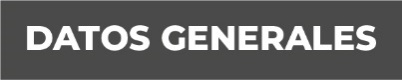 Nombre Francisco Javier Santiago GarcíaGrado de Escolaridad Licenciatura en DerechoCédula Profesional (Licenciatura) 6 2 2 5 4 8 4Teléfono de Oficina 924-24-5-30-87Correo Electrónico Formación Académica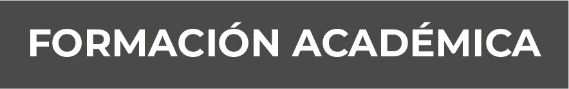 2002-2006Universidad del Golfo de México Estudios de Licenciatura en Derecho.2014-20191.- RECONOCIMIENTO POR PARTE DE INTERCONTINENTAL UNION FOR QUALITY, POR SER ASESOR SOLIDARIO DE LA UNIVERSIDAD POPULAR AUTONOMA DE VERACRUZ. -2.- CONSTANCIA EXPEDIDA POR LA BARRA DE ABOGADOS DE COATZACOALCOS, VERACRUZ POR HABER ASISTIDO AL TALLER DE ACTUALIZACION “NUEVO SISTEMA PENAL ACUSATORIO ADVERSARIAL” IMPARTIDO POR EL MAESTRO BERTOLDO REYES CAMPUZANO. -3.- RECONOCIMIENTO EXPEDIDO POR EL COLEGIO UNICO DE JUECES DEL ESTADO DE VERACRUZ A. C. POR HABER PARTICIPADO EN LA CONFERENCIA “EL NUEVO PROCESO PENAL ACUSATORIO EN EL ESTADO DE VERCRUZ” IMPARTIDA POR EL DOCTOR HESBERT BENAVENTE CHORRES.-4.- RECONOCIMIENTO EXPEDIDO POR LA FISCALIA GENERAL DEL ESTADO DE VERACRUZ POR HABER PARTICIPADO EN EL CURSO “NUEVA METODOLOGIA PARA EL REGISTRO Y CLASIFICACION DE LOS DELITOS PARA FINES ESTADISTICOS” IMPARTIDA POR LICENCIADO ENRIQUE GONZALEZ BARRON FISCAL AUXILIAR DE LA FISCALIA REGIONAL COATZACOALCOS.-5.- RECONOCIMIENTO EXPEDIDO POR LA FISCALIA GENERAL DEL ESTADO DE VERACRUZ, EL INSTITUTO DE FORMACION PROFESIONAL Y LA UNIVERSIDAD VERACRUZANA FACULTAD DE DERECHO; POR HABER PARTICIPADO EN EL CURSO “SISTEMA DE ENJUICIAMIENTO PENAL ACUSATORIO” IMPARTIDO POR CATEDRATICOS DE LA UNIVERSIDAD VERACRUZANA FACULTAD DE DERECHO Y PERSONAL DEL INSTITUTO DE FORMACION PROFESIONAL DE LA FISCALIA GENERAL DEL ESTADO DE VERACRUZ.-6.- RECONOCIMIENTO EXPEDIDO POR LA COMISION NACIONAL DE DERECHOS HUMANOS POR HABER PARTICIPADO EN EL CURSO “CURSO BASICO DE DERECHOS HUMANOS”.-7.- RECONOCIMIENTO EXPEDIDO POR LA COMISION NACIONAL DE DERECHOS HUMANOS POR HABER PARTICIPADO EN EL CURSO “LIBERTAD DE EXPRESION”.-8.- CONSTANCIA EXPEDIDA POR LA SOCIEDAD MEXICANA DE PROFESORES EN DERECHO PENAL Y CRIMINOLOGIA S. C. POR HABER ASISTIDO A LA CONFERENCIA MAGISTRAL AUDIENCIA EN JUICIO ORAL. –9.- CONSTANCIA EXPEDIDA POR EL TRIBUNAL SUPERIOR DE JUSTICIA, CONSEJO DE LA JUDICATURA Y LA ESCUELA JUDICIAL DEL ESTADO, POR ASISTIR AL CURSO TALLER PROTOCOLO PARA JUZGAR CON PERSPECTIVA DE GENERO.10.- CONSTANCIA EXPEDIDA POR LA FISCALIA GENERAL DEL ESTADO DE VERACRUZ; Y EL INSTITUTO DE FORMACION PROFESIONAL, POR HABER ASISTIDO AL CURSO DE CAPACITACION SOBRE EL REGISTRO NACIONAL DE DETENCIONES.11.- CONSTANCIA EXPEDIDA POR LA ACADEMIA REGIONAL DE SEGURIDAD PUBLICA DEL SURESTE, POR CONCLUIR EL CURSO DE LITIGACION AVANZADA EN AUDIENCIA DE JUICIO ORAL Y MEDIOS DE IMPUGNACION PENAL.-Trayect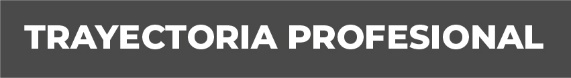 2001 a 2004Administrativo en Despacho Jurídico JOSE LANDA LOPEZ y Asociados.2004 a 2006Auxiliar Administrativo y/o Auxiliar Secretario Agencia del Ministerio Público Investigador Las Choapas, Veracruz; partida presupuestal del H. Ayuntamiento Constitucional.2006 a 2007Auxiliar Administrativo y/o Auxiliar Secretario Agencia del Ministerio Público Investigador Cosoleacaque, Veracruz; partida presupuestal del H. Ayuntamiento Constitucional.2007 a 2014Auxiliar Administrativo y/o Auxiliar Secretario Agencia del Ministerio Público Investigador Las Choapas, Veracruz; partida presupuestal del H. Ayuntamiento Constitucional.2011 a 2013Asesor voluntario de la Licenciatura en Derecho, Universidad Popular Autónoma de Veracruz.2014 a 2015Secretario Habilitado Agencia del Ministerio Público Investigador Las Choapas, Veracruz; partida presupuestal del H. Ayuntamiento Constitucional.2015 a 2016Fiscal Adscrito al Centro de Operación Estratégica (COE) Coatzacoalcos, Veracruz.2016 a 2017Fiscal Encargado de las Agencias del Ministerio Público Investigador Cosoleacaque 1, Cosoleacaque 2 y Jaltipan, Cosoleacaque, Veracruz.2017 ABRIL-NOVIEMBRE Fiscal Encargado de las Agencias del Ministerio Público Investigador Acayucan, Veracruz; 1 y 22017 a 2018Fiscal Encargado de las Agencias del Ministerio Público Investigador Coatzacoalcos, Veracruz 3, 4 y 5.2018- Diciembre a la FechaFiscal Tercero Adscrito a la Unidad Integral de Procuración de Justicia del XX Distrito Judicial Acayucan, Veracruz.ofesional Co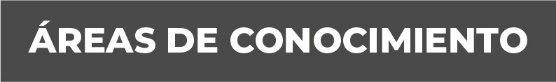 *Derecho Penal		*Derechos Humanos		*Derecho Civil*Amparo		*Narcomenudeo 